Диагностика формирования УУД (примерные методики)Методика «Объедини в группы» Цель: изучение мыслительной операции классификации.Стимульный материал: 15 картинок на одном листе.
Процедура проведения методики: ребенку предлагается лист с 15-ью картинками, в сопровождении следующей инструкции: «Объедини  картинки в группы, соединив их линиями. Например: воробей, ворона, ласточка – что это за группа? (птицы). На решение задания отводится 5 минут»Примечание: могут быть группы – транспорт, цветы, фрукты, овощи, домашние животные, дикие животные, мебель и др.Оценка результатов. За каждую группу начисляется 1 балл, всего можно разбить картинки на 7 групп.
7 баллов – ребенок нашёл все группы за время меньшее, чем 5 минут и правильно объяснил свой выбор.
4 - 6  баллов – ребенок нашёл 4, 5, 6 групп   за 5 минут.
3 балла  и ниже – ребенок нашёл 3 группы и менее  (или не справился с заданием за отведённое время).Выводы об уровне развития:
7 баллов – высокий.
4 - 6 баллов – норма.
3 балла  и ниже – низкий.Методика «Четвёртый лишний» Цель: изучение мыслительной операции обобщения.Стимульный материал:  картинки с изображением 4-х предметов, один из которых не подходит к остальным по определённым признакам. 
Процедура проведения методики: ребенку предлагается серия из 5 картинок, на которых представлены разные предметы в сопровождении следующей инструкции: «На каждой из этих картинок один из 4-х изображённых предметов является лишним. Внимательно посмотри на картинки и определи, какой предмет и, почему является лишним, зачеркни эту картинку». На решение задания отводится 5 минут»Оценка результатов. 5 баллов – ребенок решил все задачи за время, меньшее, чем 5 минут, назвав (зачеркнув) лишние предметы на всех картинках и правильно объяснил свой выбор.
3-4  балла – ребенок правильно решил 3- 4 задачи  за 5 минут.
2 балла  и ниже – ребенок нашёл 2 и менее задач (или не справился с заданием за отведённое время).Выводы об уровне развития:
5 баллов – высокий.
3-4 балла – норма.
2 балла  и ниже – низкий.
Методика  «Бабочки» Оцениваемые УУД: коммуникативные действия по согласованию усилий  в процессе организации и осуществления сотрудничества (кооперация), умение договариваться, находить общее решение, потребность в общении с детьми.Форма (ситуация оценивания): работа учащихся в классе парами.Метод оценивания: наблюдение за взаимодействием и анализ результата.Описание задания: Детям, сидящим парами, дают по одному шаблону крыльев бабочки и просят на общем листе составить и нарисовать бабочку раскрасить крылья одинаково. Инструкция: «Дети, перед Вами лежат два шаблона крыльев бабочки, вам необходимо на общем листе составить и нарисовать бабочку, а потом раскрасить, чтобы получилось одинаково. Вы сами можете придумать узоры, но сначала надо договориться между собой, какой узор рисовать, а потом приступать к рисованию».Критерии оценивания: продуктивность совместной деятельности оценивается по степени сходства узоров на крыльях бабочки;умение детей договариваться, приходить к общему решению, умение убеждать, аргументировать и т.д.; взаимный контроль по ходу выполнения деятельности: замечают ли дети друг у друга отступления от первоначального замысла, как на них реагируют; взаимопомощь по ходу рисования,эмоциональное отношение к совместной деятельности: позитивное (работают с удовольствием и интересом), нейтральное (взаимодействуют друг с другом в силу необходимости) или отрицательное (игнорируют друг друга, ссорятся и др.).Показатели уровня выполнения задания:1) низкий уровень – в узорах явно преобладают различия или вообще нет сходства; дети не пытаются договориться или не могут придти к согласию, настаивают на своем;2) средний уровень – сходство частичное: отдельные признаки (цвет или форма некоторых деталей) совпадают, но имеются и заметные отличия;3) высокий уровень – крылья бабочки украшены одинаковым или весьма похожим узором; дети активно обсуждают возможный вариант узора; приходят к согласию относительно способа раскрашивания бабочек; сравнивают способы действия и координируя их, строят совместное действие; следят за реализацией принятого замысла.  Методика  «Общий рисунок» Оцениваемые УУД: коммуникативные действия по согласованию усилий  в процессе организации и осуществления сотрудничества (кооперация), умение договариваться, находить общее решение, потребность в общении с детьми.Форма (ситуация оценивания): работа учащихся в классе парами.Метод оценивания: наблюдение за взаимодействием и анализ результата.Описание задания: Детям, сидящим парами, дают по одному общему листу и просят на одном листе придумать и нарисовать общий рисунок. Инструкция: «Дети, перед Вами лежит лист бумаги, вам необходимо на этом листе придумать и нарисовать общий рисунок. Главное условие: вам необходимо всё обсудить, договориться между собой, какой рисунок рисовать, как его располагать, кто и что будет рисовать, а потом приступать к совместному рисованию».Критерии оценивания: продуктивность совместной деятельности оценивается по конечному результату;умение детей договариваться, приходить к общему решению, умение убеждать, аргументировать и т.д.; взаимный контроль по ходу выполнения деятельности: замечают ли дети друг у друга отступления от первоначального замысла, как на них реагируют; взаимопомощь по ходу рисования,эмоциональное отношение к совместной деятельности: позитивное (работают с удовольствием и интересом), нейтральное (взаимодействуют друг с другом в силу необходимости) или отрицательное (игнорируют друг друга, ссорятся и др.).Показатели уровня выполнения задания:1) низкий уровень – рисунок не получился, дети не пытаются договориться или не могут придти к согласию, настаивают на своем;2) средний уровень – рисунок частично не закончен, имеются отдельные недочёты, дети не во всём смогли договориться, прийти к общему мнению;3) высокий уровень – рисунок полностью закончен, эстетичен, дети смогли договориться, прийти к общему мнению;Методика «Образец и правило»Конец формыМетодика направлена на выявление умения руководствоваться системой условий задачи, преодолевая отвлекающее влияние посторонних авторов. Результаты ее выполнения отражают также уровень развития наглядно-образного мышления 6-летних детей.Материалом служат книжечки с заданиями.На первой странице книжечки записываются данные о ребенке и дата проведения обследования. После того как детям розданы книжечки, проверяющий, держа в руках такую же, говорит:«У вас у всех такие же книжечки, как у меня. Видите, здесь были точки (проверяющий указывает пальцем на вершины треугольника, изображенного на второй странице); их соединили так, что получился такой рисунок (проверяющий проводит пальцем по сторонам треугольника). Рядом тоже есть точки (указываются точки справа от треугольника-образца). Вы сами соедините их так, чтобы получился точно такой же рисунок, как тут (проверяющий снова указывает на образец). Здесь есть лишние точки, вы их оставите, не будете соединять. А теперь посмотрите, точки все одинаковые или разные?».
Образцы заданий к методике «Образец и правило»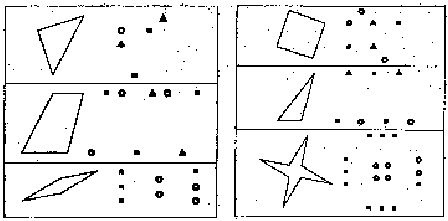 Когда дети ответят, что точки разные, проверяющий говорит:«Правильно, они разные. Одни точки — как маленькие крестики, другие — как маленькие треугольники, есть точки как маленькие кружки. Вам нужно запомнить правило: нельзя проводить линию между одинаковыми точками. Нельзя проводить линию между двумя кружками, или между двумя крестиками, или между двумя треугольниками. Линию можно проводить только между двумя разными точками. Если какую-то линию вы проведете неправильно, скажите нам (имеются в виду проверяющий и ассистент), мы сотрем ее резинкой. Когда нарисуете эту фигурку, переверните страницу и будете рисовать следующую. Правило остается таким же: нельзя проводить линию между двумя одинаковыми точками».Затем детям предлагают приступить к выполнению задания. По ходу выполнения проверяющий и ассистент следят за тем, чтобы не была пропущена какая-либо задача, чтобы, окончив решение очередное задачи, каждый ребенок переходил к следующей, по просьбе детей стирают указанные ими линии. Никакие дополнительные разъяснения детям не даются, все их действия поощряются (даже в случае неверного решения). По просьбе ребенка ему может быть индивидуально повторена инструкция, может быть разъяснено, что наличие в изображенной фигуре двух одинаковых точек не запрещено правилом; единственное требование состоит в том, чтобы такие точки не были соединены отрезком («линией»). Пассивных детей нужно ободрять, стимулировать, объясняя, что «лучше решить задачу с ошибкой, чем вовсе не решить», и т. п.Оценка результатовЗа каждую из шести задач ставится оценка, которая может колебаться в пределах от 0 до 2 баллов.В случае если в задаче нарушено правило и неправильно воспроизведен образец, ставится 0 баллов.В случае если нарушено правило и правильно воспроизведен образец, ставится 1 балл.В случае если не нарушено правило, но неправильно воспроизведен образец, также ставится 1 балл.В случае если не нарушено правило и правильно воспроизведен образец, ставится 2 балла.Если при выполнении какой-либо задачи ребенок провел хотя бы одну линию не между заданными точками, за эту задачу ставится 0 баллов (за исключением тех случаев, когда имеется лишь небольшая неточность, вызванная моторными или сенсорными трудностями). В случае, когда ребенок сам ставит дополнительные точки, а затем проводит между ними линию, выполнение задания также оценивается 0 баллов.Погрешности в проведении линий (кривые линии, «дрожащая» линия и т. п.) не снижают оценки.